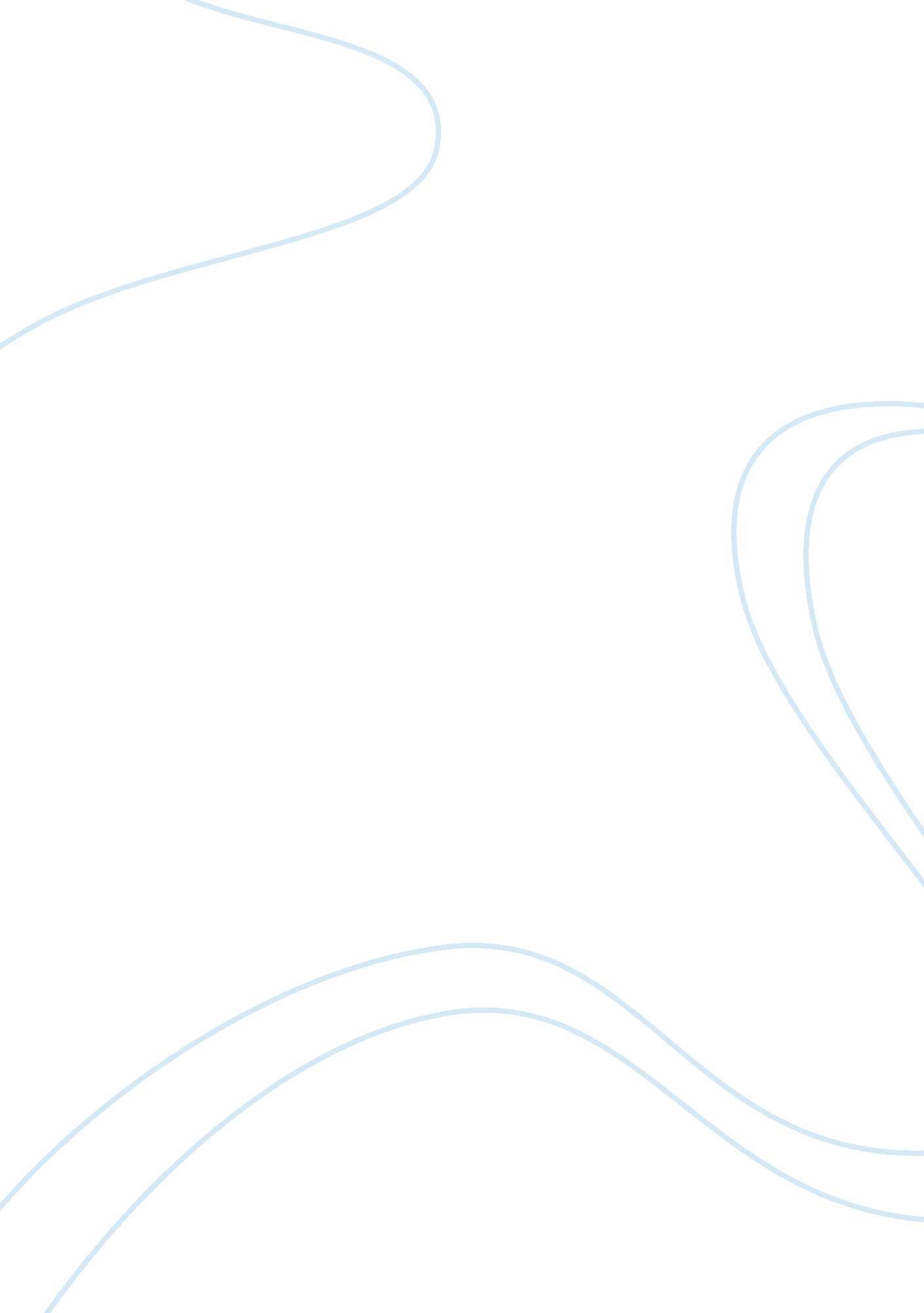 The adventures of huckleberry finn: chapters 33 – 35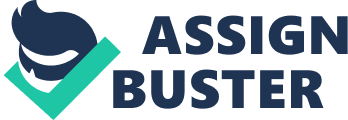 What does Tom think Huck is at first? When Tom sees Huck, he thinks he is a ghost. Describe how Tom shocks Aunt Sally? Tom shocks Aunt Sally by pretending to be someone else and then kissing her. She gets angry and then he says he is Sid Sawyer and just playing a trick on her. Who does Tom pretend to be? Sid SawyerExplain how Tom figures out where Jim is? Tom figures out where Jim is because he saw a slave go into the locked building with dinner for someone. How do Huck and Tom overcome the difficulty that they can't take thirty-seven years to free Jim? They found better tools. Why is Huck surprised that Tom will help him steal Jim? Huck is surprised that Tom will help him steal Jim because Tom is from a good family and to steal Jim is wrong, according to that society. Why does Huck decide to help the duke and king? Huck feels sorry for them and feels that people can be really cruel. Why does Huck prefer Tom's plan fro freeing Jim to his own? Tom's plan is more adventurous, but it will still work and that is what Huck wants. ONTHE ADVENTURES OF HUCKLEBERRY FINN: CHAPTERS 33 – 35 SPECIFICALLY FOR YOUFOR ONLY$13. 90/PAGEOrder Now 